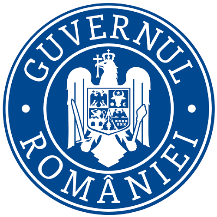 MINISTERUL FINANȚELORServiciul Comunicare, Relații Publice, Mass Media și TransparențăÎn atenția domnului Alex CostacheJurnalist G4MediaReferitor la solicitarea dumneavoastră cu privire la faptul dacă Ministerul Finanțelor a recuperat suma de 4.140.779,24 USD, costuri de reprezentare a Statului Român în fața ICSID în dosarul Alverly Investments Limited and German Properties Ltd V. România vă comunicăm că Ministerul a recuperat suma de 4.140.779,24 USD.Biroul de presă